112年度中小學國際教育優良課程方案徵選計畫壹、依據依據「112年推動學校本位國際教育-課程發展與國際交流推展計畫」辦理。貳、目標一、推展國際教育課程方案，強化中小學國際教育。二、鼓勵研發優質的國際教育課程方案，充實中小學國際教育教學。三、發掘國際教育課程設計人才，推廣中小學國際教育。參、主辦單位：教育部肆、承辦單位：國立臺灣師範大學        協辦單位：國立成功大學伍、參加對象全國各公私立高級中等以下學校教師（含代理與實習教師），個別或組隊（每一團隊至多五人）參加。陸、參加組別分為國小、國中及高中三個組別，每位教師只可投稿1件作品。柒、徵選作業期程收件截止日期為	112年8月31日公告評選結果為	112年10月31日捌、徵件說明一、課程方案需具備國際元素，課程主題對應國際教育關鍵概念發展或是針對聯合國永續發展17項目標設計跨領域主題式課程，課程內容強調全球永續發展議題的探究與行動，同時需依據國際教育議題實質內涵規劃學生學習表現。二、課程方案作品型式及內容：(一)課程方案以國小、國中、高中（包含普通型高中、技術型高中、綜合型高中及單科型高中）學生為教學對象，以國際教育為課程教學活動規劃。(二)方案須為完整的教學活動設計，內容包括：方案名稱、國際教育關鍵概念、設計理念、相關領域(類科)與年級、學習目標、教學架構、教學活動、學習評量、教學建議與教學資源等。(三)課程方案格式請參酌附件二，格式項目可依實際教學需求調整。國際教育關鍵概念請參酌附件三，國際教育議題實質內涵請參酌附件四。(四)投稿課程方案如已實際進行教學尤佳，請另附教學成果相關資料，可包括教學照片及學生學習成果（如學習單、作業…等）電子檔，並附在課程方案之後。三、繳交完整作品需包含：(一) 報名表1份(附件一)(二) 課程方案書面資料2份(三) 課程方案及相關附件，請將所有檔案合併為一件PDF檔案，寄至承辦人之信箱。玖、作品審查一、初審：就報名基本資料、課程方案書面資料及PDF電子檔案等資料進行初審，未備齊者恕不接受補件。二、複審：由本部聘請專家學者依下列評選項目及標準進行審查：(一)符合國際教育的理念與目標(20%)(二)課程方案之完整性、結構性與系統性(30%)(三)課程活動設計內容之啟發性、創新性及深度性(30%)(四)教學實施成效或課程方案推廣之可行性(20%)拾、收件方式即日起至112年8月31日止。以郵戳為憑，逾期概不受理。參選作品一律不退件，如需退件，請自附回郵信封。寄送資訊說明如下：國立臺灣師範大學教育學系917研究室(106308臺北市大安區和平東路一段162號917研究室王俐蘋小姐)，同時將電子檔寄至judy1117168@ntnu.edu.tw，請在郵件信封及電子信箱主旨上註明「112年度中小學國際教育優良課程方案徵選計畫」。拾壹、獎勵辦法一、得獎名單將於112年10月31日，公佈於教育部中小學國際教育2.0全球資訊網（https://www.ietw2.edu.tw/），並個別通知得獎者。二、得獎作品由本部支應獎狀及稿酬(一)特優：各組1件，每件方案獎金新臺幣（以下同）20,000元，每人獎狀1張。(二)優選：各組1件，每件方案獎金10,000元，每人獎狀1張。(三)佳作：各組2件，每件方案獎金5,000元，每人獎狀1張。(四)各組視件數或作品水準，由評審委員決議調整，未達評審標準得以從缺辦理。拾貳、得獎作品成果發表一、得獎作品將協調修改後放在教育部中小學國際教育2.0全球資訊網，供全國中小教師下載使用，以精進教師課堂教學能力。二、特優與優選作品得獎者須參與本計畫之發表活動，分享經驗與心得。拾參、其他注意事項一、請注意智慧財產權相關規定，如有違反，一切法律責任由參賽教師自行負責。二、除了縣市層級舉辦的國際教育教案競賽，參賽者不得運用同一作品參與其他類似比賽，需為未經發表之作品，請勿一稿二投。三、參選作品若因違反相關規定，將取消得獎資格並追回所得獎項。四、本競賽不提供參賽證明。五、入選作品及其必要公開資訊將保留於本活動網站，並得由全國各級學校及本部於非營利目的無限期無償推廣使用，本部並得修改、重製、散佈、展示、發行、發表、編製專輯及成果。六、相關活動訊息請參考教育部中小學國際教育2.0全球資訊網，       網址: https://www.ietw2.edu.tw/拾肆、聯絡人國立臺灣師範大學教育學系專案管理師王俐蘋小姐TEL：02-7749-3865，E-mail:judy1117168@ntnu.edu.tw附件一112年度中小學國際教育優良課程方案徵選計畫報名者基本資料表主任或校長簽章：附件二112年度中小學國際教育優良課程方案徵選計畫-課程方案格式課程方案名稱：壹、教學活動架構貳、教學活動及評量參、本課程總結性評量之評量規準※評量規準欄位僅供參考，可自行增減欄列。※評量規準需具備國際教育核心素養及議題實質內涵之相關評量向度。※評量規準發展可運用教育部中小學國際教育2.0全球資訊網之評量規準檢索平臺進行發展：https://www.ietw2.edu.tw/rubric/index肆、教學建議伍、教學資源陸、教學成果：如有請附上附件三 國際教育關鍵概念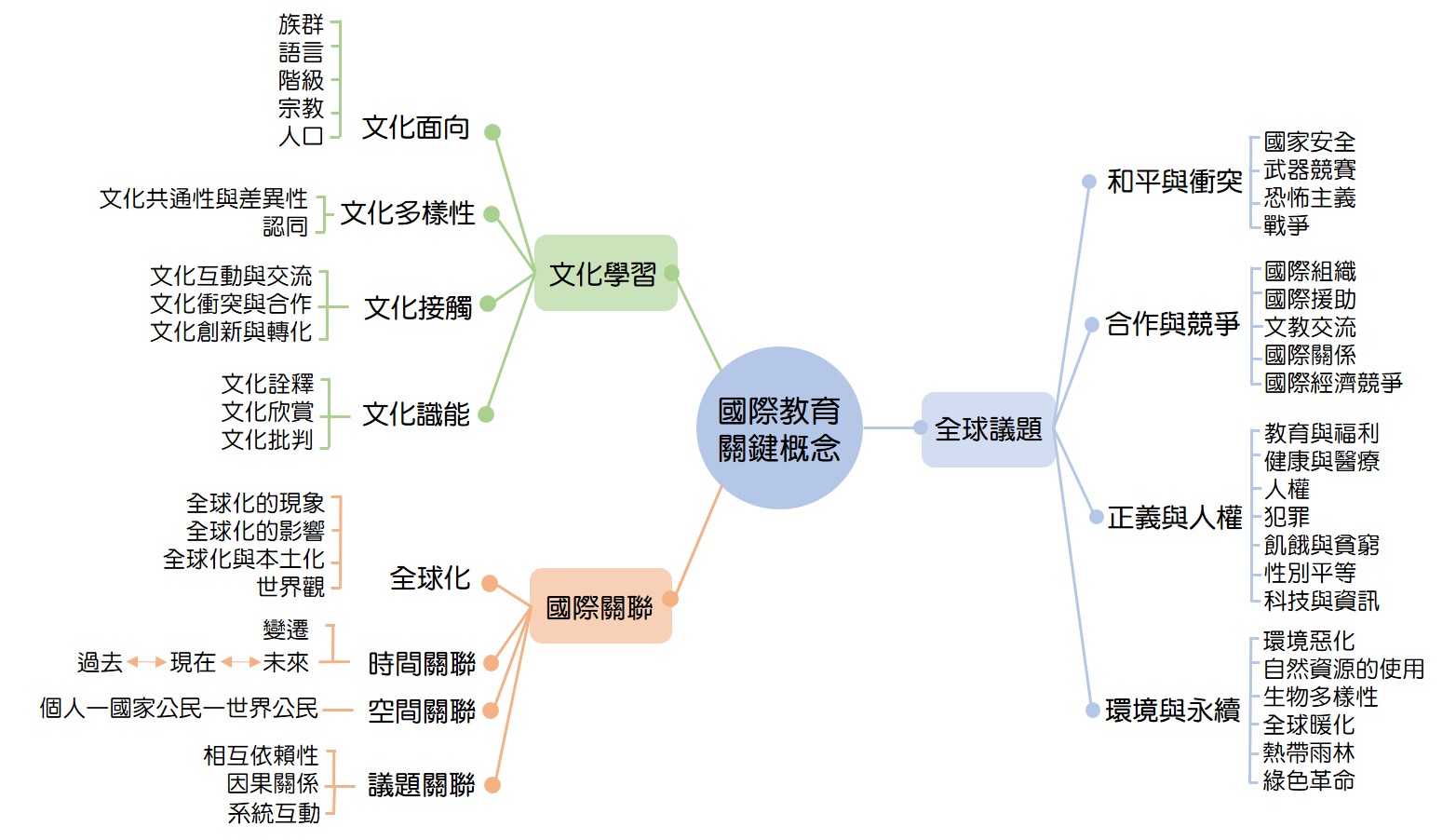 附件四 國際教育議題實質內涵方案名稱組別□國小組       □國中組       □高中組       □國小組       □國中組       □高中組       □國小組       □國中組       □高中組       □國小組       □國中組       □高中組       方案設計教師姓名服  務  學  校服  務  學  校職稱12345主要聯絡人聯  絡  電  話聯  絡  電  話電   子   郵   件電   子   郵   件一、特優與優選作品得獎者須參與本計畫之發表活動，分享經驗與心得。二、茲保證以上所填資料無誤，且無侵犯他人著作權，如有違反，責任由課程設計者自負。三、曾經參與過縣市層級舉辦的國際教育教案競賽，請勾選：□是　□否，若勾是，請說明參加之縣市比賽名稱及獲得獎項：＿＿＿＿＿＿＿＿＿＿＿＿＿＿＿＿＿。全體方案設計者簽名：_____________________________________________________日　　　期：____________________一、特優與優選作品得獎者須參與本計畫之發表活動，分享經驗與心得。二、茲保證以上所填資料無誤，且無侵犯他人著作權，如有違反，責任由課程設計者自負。三、曾經參與過縣市層級舉辦的國際教育教案競賽，請勾選：□是　□否，若勾是，請說明參加之縣市比賽名稱及獲得獎項：＿＿＿＿＿＿＿＿＿＿＿＿＿＿＿＿＿。全體方案設計者簽名：_____________________________________________________日　　　期：____________________一、特優與優選作品得獎者須參與本計畫之發表活動，分享經驗與心得。二、茲保證以上所填資料無誤，且無侵犯他人著作權，如有違反，責任由課程設計者自負。三、曾經參與過縣市層級舉辦的國際教育教案競賽，請勾選：□是　□否，若勾是，請說明參加之縣市比賽名稱及獲得獎項：＿＿＿＿＿＿＿＿＿＿＿＿＿＿＿＿＿。全體方案設計者簽名：_____________________________________________________日　　　期：____________________一、特優與優選作品得獎者須參與本計畫之發表活動，分享經驗與心得。二、茲保證以上所填資料無誤，且無侵犯他人著作權，如有違反，責任由課程設計者自負。三、曾經參與過縣市層級舉辦的國際教育教案競賽，請勾選：□是　□否，若勾是，請說明參加之縣市比賽名稱及獲得獎項：＿＿＿＿＿＿＿＿＿＿＿＿＿＿＿＿＿。全體方案設計者簽名：_____________________________________________________日　　　期：____________________一、特優與優選作品得獎者須參與本計畫之發表活動，分享經驗與心得。二、茲保證以上所填資料無誤，且無侵犯他人著作權，如有違反，責任由課程設計者自負。三、曾經參與過縣市層級舉辦的國際教育教案競賽，請勾選：□是　□否，若勾是，請說明參加之縣市比賽名稱及獲得獎項：＿＿＿＿＿＿＿＿＿＿＿＿＿＿＿＿＿。全體方案設計者簽名：_____________________________________________________日　　　期：____________________國際教育關鍵概念設計理念設計者教學時數年  級課程類型部定課程　　校訂課程部定課程　　校訂課程部定課程　　校訂課程進行方式議題融入　　國際專案學習交流　　結合國際交流議題融入　　國際專案學習交流　　結合國際交流議題融入　　國際專案學習交流　　結合國際交流相關領域/類科國際教育議題實質內涵國際教育議題實質內涵學生學習目標總結性評量ex:國E1ex:國E1ex: 國E1-1活動名稱內容簡述教學時數目標學習評量
包含總結性與
形成性評量節數/時數請填寫對應學生學習目標代碼（ex：國E1-1）            表現等級向度教育階段學習主題國小(E)國中(J)高中(U)彰顯
國家價值國E1 了解我國與世界其他國家的文化特質。國E2 發展具國際視野的本土認同。國E3 具備表達我國本土文化特色的能力。國J1 理解我國發展和全球之關聯性。國J2 發展國際視野的國家意識。國J3 展現認同我國國家價值的行動。國U1 從歷史脈絡中理解我國在國際社會的角色與處境。國U2 肯認自己對國家的責任。國U3 參與我國永續發展的行動。尊重
多元文化與
國際理解國E4 了解國際文化的多樣性。國E5 發展學習不同文化的意願。國E6 區辨衝突與和平的特質。國J4 認識跨文化與全球競合的現象。國J5 尊重與欣賞世界不同文化的價值。國J6 評估衝突的情境並提出解決方案。國U4 分析我國在全球競合關係中的地位。國U5 肯認跨文化反思的重要性。國U6 提出維護世界和平的行動方案並落實於日常生活中。強化
國際
移動力國E7 認識各種國際能力。國E8 體認國際能力養成的重要性。國E9 運用多元方式參與學校的國際文化活動。國J7 了解跨語言與探究學習的重要內涵。國J8 覺察外語與探究學習對國際能力養成的重要性。國J9 運用跨文化溝通技巧參與國際交流。國U7 理解跨語言與探究學習的多元途徑。國U8 反思自我國際能力的學習歷程與成果。國U9 具備跨文化溝通與國際合作的能力。善盡全球公民責任國E10 認識世界基本人權與道德責任。國E11 體會國際弱勢者的現象與處境。國E12 觀察生活中的全球議題，並構思生活行動策略。國J10 了解全球永續發展之理念。國J11 尊重與維護不同文化群體的人權與尊嚴。國J12 探索全球議題，並構思永續發展的在地行動方案。國U10 辨識全球永續發展的行動策略。國U11 體認全球生命共同體相互依存的重要性。國U12 發展解決全球議題方案與評價行動的能力。